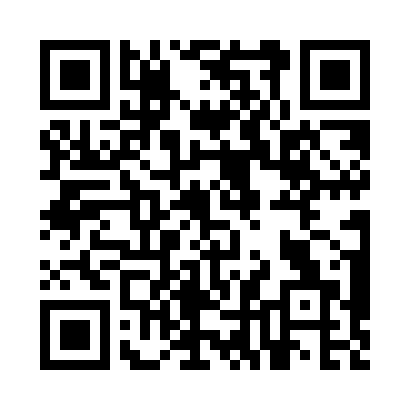 Prayer times for Ancones, New Mexico, USAMon 1 Jul 2024 - Wed 31 Jul 2024High Latitude Method: Angle Based RulePrayer Calculation Method: Islamic Society of North AmericaAsar Calculation Method: ShafiPrayer times provided by https://www.salahtimes.comDateDayFajrSunriseDhuhrAsrMaghribIsha1Mon4:225:501:084:598:269:542Tue4:235:511:084:598:269:543Wed4:235:511:094:598:269:544Thu4:245:521:094:598:269:545Fri4:255:521:095:008:269:536Sat4:255:531:095:008:259:537Sun4:265:531:095:008:259:528Mon4:275:541:095:008:259:529Tue4:285:551:105:008:249:5110Wed4:285:551:105:008:249:5111Thu4:295:561:105:008:249:5012Fri4:305:561:105:008:239:5013Sat4:315:571:105:008:239:4914Sun4:325:581:105:008:229:4815Mon4:335:581:105:008:229:4716Tue4:345:591:105:008:219:4717Wed4:356:001:115:008:219:4618Thu4:366:011:115:008:209:4519Fri4:376:011:115:008:209:4420Sat4:386:021:115:008:199:4321Sun4:396:031:115:008:189:4222Mon4:406:031:115:008:189:4123Tue4:416:041:115:008:179:4024Wed4:426:051:115:008:169:3925Thu4:436:061:115:008:159:3826Fri4:446:071:115:008:159:3727Sat4:456:071:114:598:149:3628Sun4:466:081:114:598:139:3529Mon4:476:091:114:598:129:3430Tue4:486:101:114:598:119:3331Wed4:496:101:114:598:109:32